FORMULARIO DE DESCRIPCIÓN VARIETALDE COLZA (Brassica napus L. oleifera)Nombre propuesto del cultivar:                         Lugar y año de las observaciones realizadas:  I. DESCRIPCIÓN DEL CULTIVARTipo de cultivar:              Variedad          HíbridoÁcido erúcico en semilla:              Presente (*)	 Ausente	             (*) No está permitido inscribir cultivares con más de 2% de ácido erúcicoIntensidad del color verde en la hoja:             Claro              Medio                  Oscuro            Lóbulos en la hoja:              Presente           Ausente        Número de lóbulos en la hoja (hoja completamente desarrollada):   Bajo                         Medio                  AltoNúmero de lóbulos en hoja: Dentado del margen de la hoja:               Débil                Medio                              AusenteLongitud de la hoja y el peciolo:               Corta	               Media                Larga Ancho de la hoja (se debe medir en el punto más ancho de la hoja)               Estrecha                Media  AnchaFecha de floración:  Muy precoz                   Precoz            Medio Tardío              Muy tardíoDías de emergencia a floración: Color de los pétalos de la flor:   Blanco  Crema            Amarillo   Amarillo y naranja             Longitud de la planta:                Muy corta                    Corta	               Media                Larga                Muy Larga             Longitud de la planta en cm: Longitud de la silicua (entre el pedúnculo y el ápice de la silicua):                         Corta                        Media                                Larga              Longitud de la silicua en cm:  Longitud de la punta de la silicua:  Corta            Media     Larga              Longitud de la punta de la silicua en cm: Tendencia a formar inflorescencias en las siembras de primavera:   Ausente o muy débil     Débil  Media   Fuerte                 ☐ Muy fuerteTendencia a formar inflorescencias en las siembras al final del verano:   Ausente o muy débil     Débil  Media   Fuerte                 ☐ Muy fuerteII. REFERENCIAS2: Se deberá observar el contenido de ácido erúcico en semillas proporcionadas por el solicitante. Se deberá expresar por el porcentaje en peso de metil ésteres de acuerdo con la norma ISO citada en el documento 5508, párrafo 6.2.2.1. Cuando el contenido de ácido erúcico de la semilla sea del 2 % o menor será clasificado como “ausente”.4 y 5: La ausencia o presencia de lobulado deberá observarse en toda la planta en el estado de roseta. Las partes del limbo llegan a considerarse como lóbulos si su longitud es equivalente al menos a la anchura del peciolo folial en su punto de inserción y si la hendidura superior del limbo tiene al menos la mitad de la longitud de dicho lóbulo. No se tienen en cuenta los lóbulos secundarios. 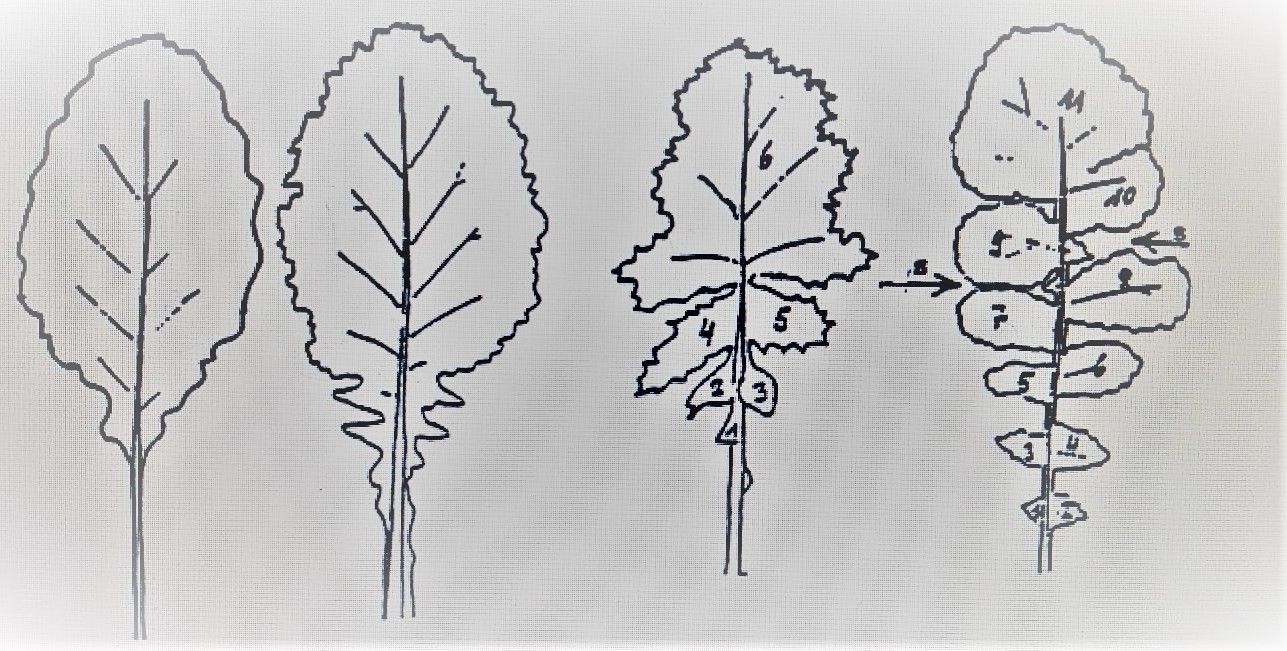                        AUSENTE                                                        PRESENTE6, 7 y 8: 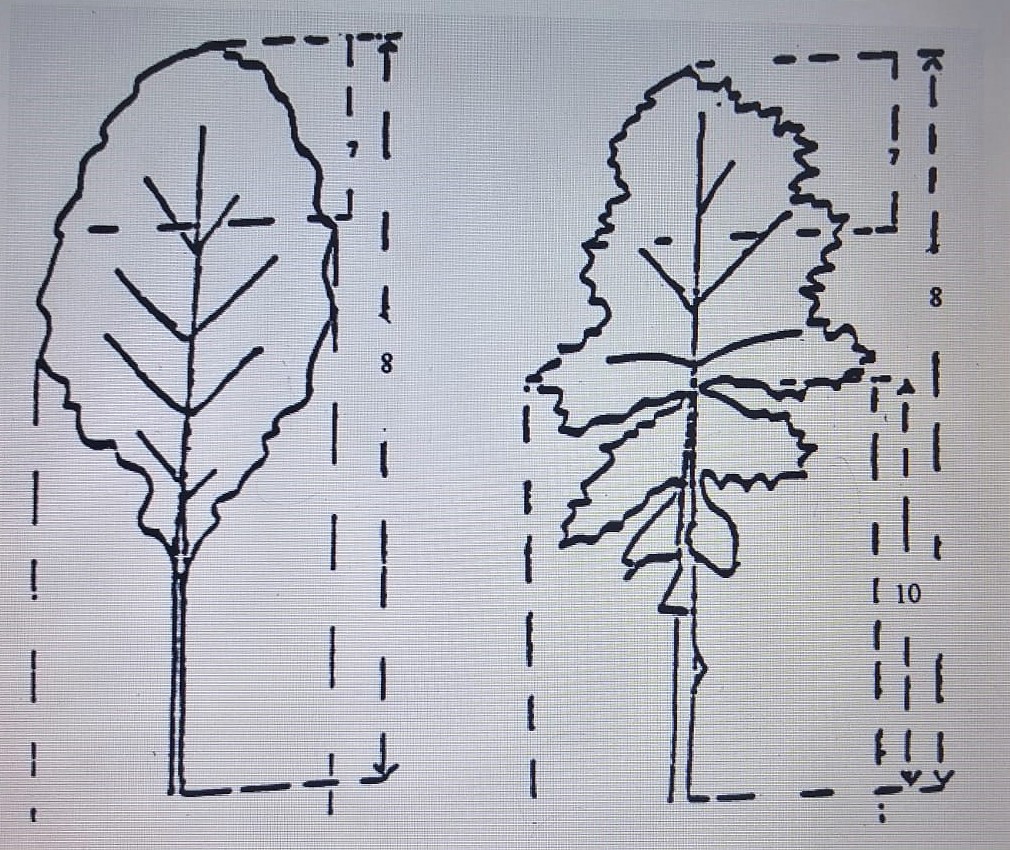 7: Observación dentado de la hoja 8: Evaluación de longitud de la hoja 9: Evaluación de ancho de la hoja 9: Se deberá realizar la observación al menos tres veces por semana y con más frecuencia si es necesario. Cuando se observe en plantas individuales, se deberá calcular la fecha en la que el 50 % de las plantas muestran al menos una flor abierta. Cuando se realice la observación sobre el grupo completo, el porcentaje recomendado es del 10 %.11: La altura de planta se debe realizar en plena floración. Se deberá determinar la altura de las plantas cuando todas las plantas desarrolladas normalmente contengan al menos una flor abierta.12 y 13: Todas las observaciones de la silicua deberán realizarse en la parte media de la inflorescencia del tallo principal.14 y 15. La tendencia a formar inflorescencias de variedades de colza de invierno se deberá observar en ensayos de campo sembrados en primavera, y la de las variedades de colza de primavera, en ensayos de campo sembrados al final del verano. La observación del estado de desarrollo alcanzado en variedades de colza de invierno deberá realizarse en verano, cuando las variedades de colza de final de primavera están floreciendo, y la de las variedades de colza de primavera, en otoño, cuando finaliza su desarrollo.II. RESPONSABLES Lugar y fecha:     Firma del Ing. Agr. patrocinante                                                    Firma del solicitante o 								representante autorizadoAclaración de firma 			                            Aclaración de firma